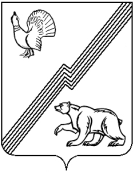 АДМИНИСТРАЦИЯ ГОРОДА ЮГОРСКАХанты-Мансийского автономного округа – Югры ПОСТАНОВЛЕНИЕот  18 декабря 2017 года  									          № 3185О внесении изменения в постановление администрации города Югорска от 11.02.2016 № 331«Об утверждении Положения о порядке сообщения муниципальными служащими администрации города Югорска о возникновении личной заинтересованности при исполнении должностных обязанностей, которая приводит или может привести к конфликту интересов» В соответствии с Указом Президента Российской Федерации от 19.09.2017 № 431                 «О внесении изменений в некоторые акты Президента Российской Федерации в целях усиления контроля за соблюдением законодательства о противодействии коррупции»: 1. Внести в постановление администрации города Югорска от 11.02.2016 № 331                   «Об утверждении Положения о порядке сообщения муниципальными служащими администрации города Югорска о возникновении личной заинтересованности при исполнении должностных обязанностей, которая приводит или может привести к конфликту интересов»              (с изменениями от 20.10.2016 № 2554, от 17.10.2017 № 2533) изменение, изложив приложение   в новой редакции (приложение).2. Опубликовать постановление в официальном печатном издании города Югорска                   и разместить на официальном сайте органов местного самоуправления города Югорска.3. Настоящее постановление вступает в силу после его официального опубликования.Исполняющий обязанностиглавы города Югорска                                                                                                       С.Д. ГолинПриложениек постановлениюадминистрации города Югорскаот   18 декабря 2017 года   №  3185Приложениек постановлениюадминистрации города Югорскаот   11 февраля 2016 года   №  331 Положениео порядке сообщения муниципальными служащими администрации города Югорска о возникновении личной заинтересованности при исполнении должностных обязанностей, которая приводит или может привести к конфликту интересов1. Настоящее Положение устанавливает порядок сообщения муниципальными  служащими администрации (органов администрации) города Югорска (далее - муниципальные служащие) о возникновении личной заинтересованности при исполнении должностных обязанностей, которая приводит или может привести к конфликту интересов.2. Муниципальные служащие обязаны в соответствии с законодательством Российской Федерации о противодействии коррупции сообщать представителю нанимателя                                   о возникновении личной заинтересованности при исполнении должностных обязанностей, которая приводит или может привести к конфликту интересов, а также принимать меры                     по предотвращению или урегулированию конфликта интересов, как только им станет об этом известно.3. Сообщение оформляется в письменной форме в виде уведомления о возникновении личной заинтересованности при исполнении должностных обязанностей, которая приводит или может привести к конфликту интересов (далее - уведомление), составленного по форме согласно приложению 1 к настоящему Положению, на имя представителя нанимателя или лица, исполняющего его обязанности, и передается в управление по вопросам муниципальной службы, кадров и наград администрации города Югорска (далее – кадровая служба). Уведомление подписывается муниципальным служащим лично с указанием даты его составления.В случае нахождения муниципального служащего вне пределов места осуществления муниципальной службы (командировка, отпуск, временная нетрудоспособность), он обязан сообщить о возникновении личной заинтересованности при исполнении должностных обязанностей, которая приводит или может привести к конфликту интересов, представителю нанимателя или лицу, исполняющему его обязанности, с помощью доступных ему средств связи, а по прибытии к месту осуществления муниципальной службы оформить уведомление. 4. Должностным лицом кадровой службы, ответственным за работу по профилактике коррупционных и иных правонарушений осуществляется регистрация уведомления в день его поступления в журнале регистрации заявлений (обращений) и уведомлений муниципальных служащих по вопросам соблюдении требований к служебному поведению, об урегулировании конфликта интересов, исполнения обязанностей в соответствии с требованиями законодательства о противодействии коррупции. Копия уведомления с отметкой о регистрации выдается муниципальному служащему на руки под роспись.5. После регистрации уведомления должностным лицом кадровой службы, ответственным за работу по профилактике коррупционных и иных правонарушений проводится предварительное рассмотрение уведомления.6. В ходе предварительного рассмотрения уведомления, должностное лицо кадровой службы, ответственное за работу по профилактике коррупционных и иных правонарушений, имеет право в установленном порядке проводить собеседование с муниципальным служащим, направившим уведомление,  получать от него письменные пояснения по изложенным                           в уведомлении обстоятельствам, а глава города Югорска либо лицо, исполняющее                              его обязанности может направлять  в установленном порядке запросы в государственные органы, органы местного самоуправления и заинтересованные организации.7. По результатам предварительного рассмотрения уведомления должностное лицо кадровой службы, ответственное за работу по профилактике коррупционных и иных правонарушений, подготавливает мотивированное заключение.Мотивированное заключение должно содержать: а) информацию, изложенную в уведомлении;б) информацию, полученную от государственных органов, органов местного самоуправления и заинтересованных организаций на основании запросов;в) мотивированный вывод по результатам предварительного рассмотрения уведомления, а также рекомендации для принятия одного из следующих решений:- признать, что при исполнении муниципальным служащим должностных обязанностей конфликт интересов отсутствует;- признать, что при исполнении муниципальным служащим должностных обязанностей личная заинтересованность приводит или может привести к конфликту интересов                                  и рекомендовать муниципальному служащему и (или) представителю нанимателя принять меры по урегулированию конфликта интересов или по недопущению его возникновения;- признать, что муниципальный служащий не соблюдал требования об урегулировании конфликта интересов и рекомендовать представителю нанимателя применить                                     к муниципальному служащему конкретную меру ответственности;- иного решения. 8. Уведомление, мотивированное заключение и другие материалы, полученные в ходе предварительного рассмотрения уведомления, в течение 7 рабочих дней со дня поступления уведомления в кадровую службу представляются председателю комиссии по соблюдению требований к служебному поведению муниципальных служащих органов местного самоуправления города Югорска и урегулированию конфликта интересов (далее – комиссия).    В случае направления запросов уведомление, мотивированное заключение и другие материалы представляются председателю комиссии в течение 45 дней со дня поступления уведомления. Указанный срок может быть продлен представителем нанимателя, но не более чем на 30 дней.  9. Копия уведомления муниципального служащего с соответствующим решением представителя нанимателя, а также выписка из протокола заседания комиссии приобщаются к личному делу муниципального служащего.Приложениек Положению о порядке сообщениямуниципальными служащимиадминистрации города Югорскао возникновении личной заинтересованностипри исполнении должностных обязанностей,которая приводит или может привести к конфликту интересов_________________________________(Ф.И.О., должность представителя нанимателя)от  (Ф.И.О., замещаемая должность)УВЕДОМЛЕНИЕ
о возникновении личной заинтересованности
при исполнении должностных обязанностей,
которая приводит или может привести к конфликту интересовСообщаю о возникновении у меня личной заинтересованности при исполнении должностных обязанностей, которая приводит или может привести к конфликту интересов (нужное подчеркнуть).Обстоятельства, являющиеся основанием возникновения личной заинтересованности:
Должностные обязанности, на исполнение которых влияет или может повлиять личная заинтересованность:  Предлагаемые меры по предотвращению или урегулированию конфликта интересов:
Намереваюсь (не намереваюсь) лично присутствовать на заседании комиссии по соблюдению требований к служебному поведению муниципальных служащих органов местного самоуправления города Югорска при рассмотрении настоящего уведомления                             (нужное подчеркнуть). «__» _______________20__ г.   ____________________________     ________________________ 				        (подпись муниципального служащего,        (расшифровка подписи)					     направившего уведомление)____________________________________         __________________________________________   (фамилия, инициалы, лица,                                                         (подпись лица, зарегистрировавшегозарегистрировавшего уведомление)                                                                                 уведомление)Дата регистрации уведомления                                                «__» _______________20__ г.   